Дата: 07.03. 2020г.Педагог  Тимошина Е.В.Творческое объединение «Сувениры своими руками» 1 класс.План дистанционного занятия.Тема Флористика плоскостная «Ежик»Материалы к занятию: Картон, сухие зерна гороха, кукурузы, фасоли, семечки тыквы, подсолнуха, кофе, шаблон ежика (внизу текста) , клей, кисть для клея, ножницы.Ход работы.Вырезать из картона ежика.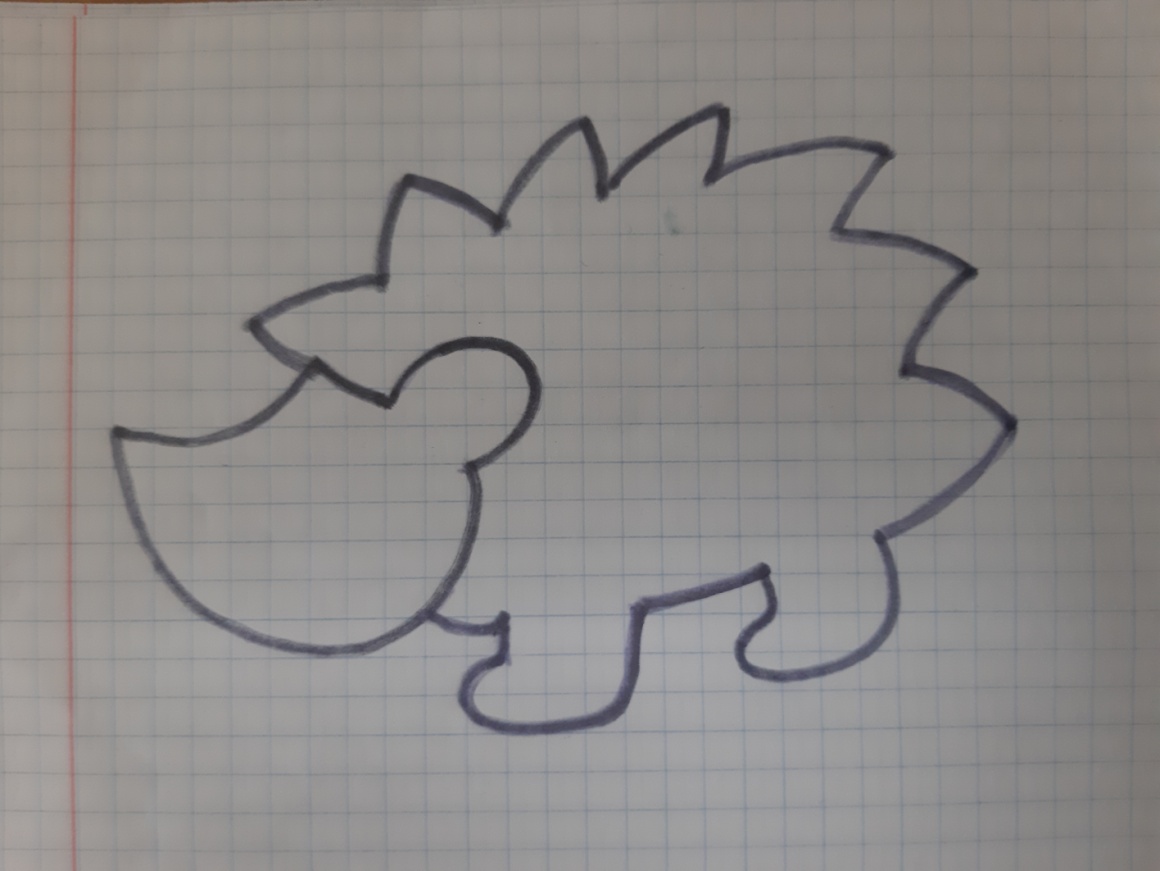 Нарисовать цветными карандашами мордочку ежику – щечки, ротик, ушки, приклеить глаз и носик.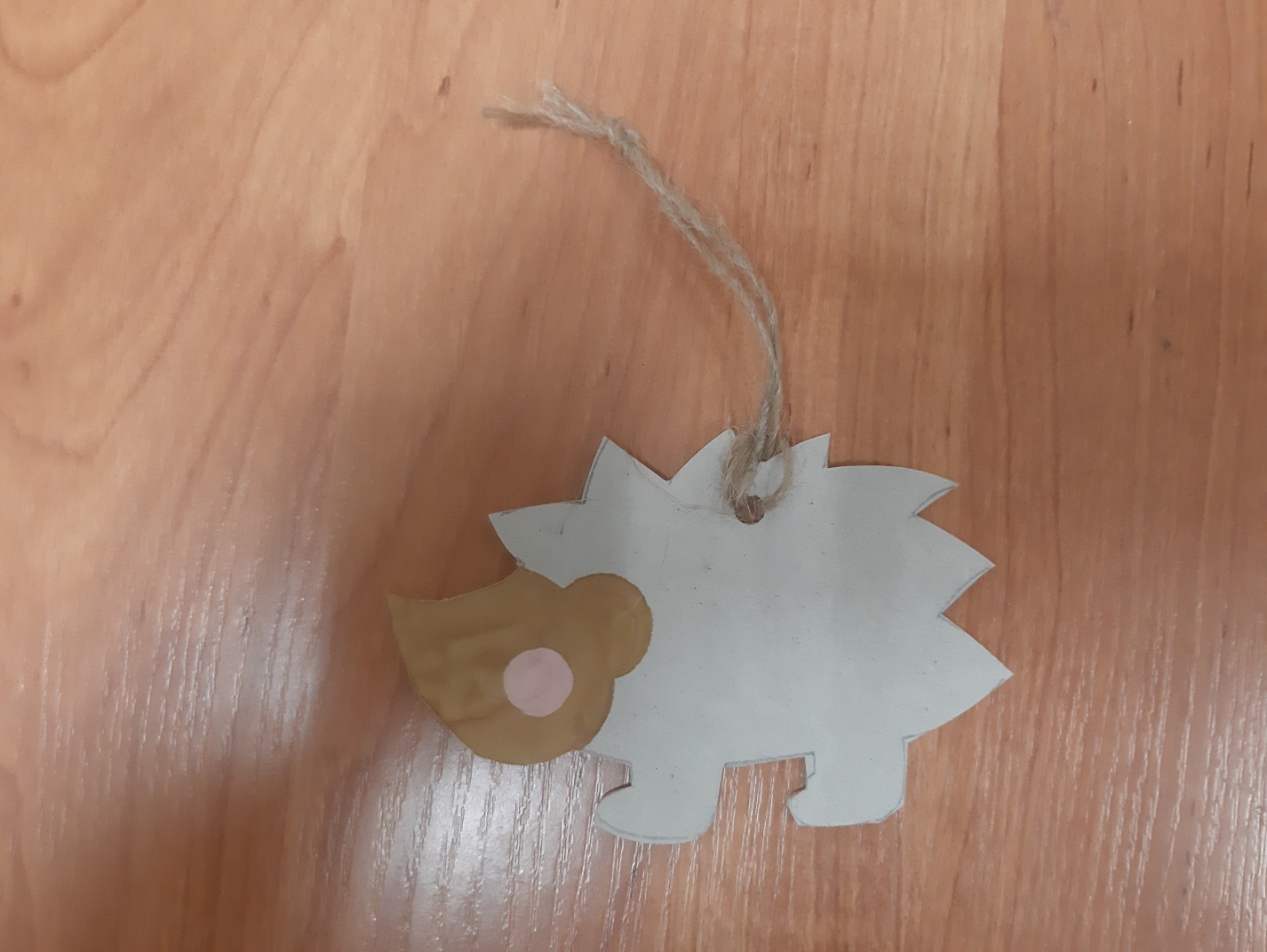 Приклеить семена фасоли ,семечек  подсолнуха и любые другие, какие есть на туловище ежика. Завязать петлю для подвешивания.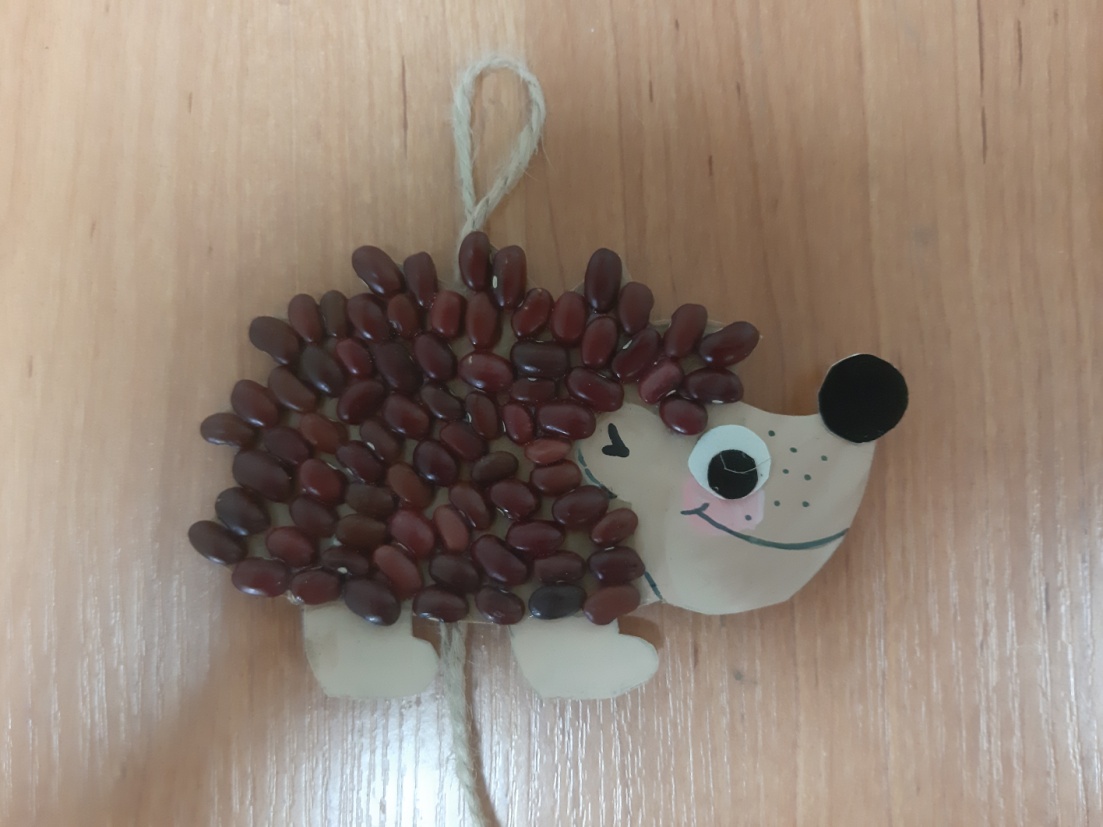  Результат работы сфотографируйте и пришлите по электронной почте руководителю на адрес el.timoshina2016@yandex.ru или эл. почту МУ ДО ЦТР «Радуга» cdt.raduga60@yandex.ru, или в сообщении в Контакте (в теме письма укажите свою фамилию, имя).